Elections Board MinutesAssociated Students 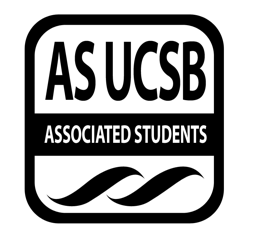 2/21/18, 2:00 PMNati Conference RoomCALL TO ORDER A. MEETING BUSINESSRoll Call B. DISCUSSION ITEMS B.1. Complaints [Redacted]B.2 Fee InitiativesRuth: I have a favor: Can you email Sami and if he is going to be moving forward because he sent Cindy a budget and he hasn’t really updated the language. He needs to tell us ASAP.Mary: Jose came in talking about fee initiative from SIRCC, but it is too late. Davis: Didn’t Hieu send his late?Ruth: He said he sent it to the Chair email, with a time stamp before the deadline. He emailed me at 7:45pm with those time stamps. Do you accept it with the time stamps or don’t accept it even though he provided the timestamps?Mary: I did tell him to send it to the Elections email for transparency. Davis: I think we should give it to him. JP: I think we should as well. Ruth: I would say he put in a lot of work, he worked with AS staff, and resources, which he should not. It is really up to you all. He did provide the timestamps. Davis: I would allow it. JP: Alright, I think I am fine with it. Cindy: He did put a lot of time into it, there would be a great pushback from others. Ruth: I do feel like you’re okay with the instructions that we gave you. Just keep an eye on this one. So, when we’re looking at ballot language we want to make it neutral, making sure it is not swaying a voter one way or another. We need to be careful with the words used and make it as clear as possible. You will need to ask questions, edit it, send it to Hieu and UCOP. Another thing to note is that ballot language is significantly longer in this fee. In 2014, the committee allowed the language to be longer. What needs to be on the ballot language is that the fees need to be clear and what they’re paying for. Fine line with too detailed, then that means the sponsor for the fee is going to be held by its standard. If it is too vague, same thing. This is a contract with the students. The other thing to consider is the format of the fee. The format states what the fees is, the breakdown of it, and the last thing with the statement with “Do you support the fee..” then it tells you what quarter you’re going to pay. Alright, diving in. The title of it needs to be changed. It has to be University Center Revitalization fee. Hieu or whoever has the opportunity to write a pro or con fee. He can do it when he is able to submit a pro statement. Just some initial thoughts, the first paragraph could go on as a pro-statement. “through revitalizing the UCen…” Are they critical?Mary: No, they are not.Ruth: “Characterized by facilities below…” I feel like that too can be a pro-statement. Strike everything else out and list everything. I would, on the third to last, put ‘AS’ in front of Food banks. And what does infrastructure upgrades mean?Mary: Should we ask him?Cindy: Is it such as or include?Ruth: Back to when he’s listing it out, include the phrase “such as” for flexibility. Mary: He’s very specific with the “150” seat theater/classroom. Cindy: Is there a specific date?Davis: it just says in 2052. Ruth: In all new fees, there’s a formula. There is a portion of the fee that is taxed that will go back to financial aid. I emailed Hieu about the breakdown, and he sent it to me. There’s a pre-occupancy fee in which a student is not paying for. Mary: How do we include this breakdown?Ruth: In 2014, SURF included the breakdown in the language, so maybe we can pull from this as well, in terms of format. Cindy: If that going to happen in here it needs to be explained throughout the fee. In the previous ballot language [SURF fee], it explains entire course of fee. “Once the debt is retired, which is projected to be in 2048, the fee would be reduced to eliminate the debt pay component. The reduced fee would then continue by reaffirmation every 2 years…”. They should/need to add that section into the new fee. Is the fee going to expire after the projected year in Hieu’s fee? It should be clear.Davis: What is the ETS common good fee?Cindy: That is something student affairs takes out from lock ins and distributes it back. The AS fee would get back to us. The NASFAS is the University admin fee. Mary: I feel like they would have to add a lot on their part. Cindy: I think it is important to clarify if the fee is going to end after 2052 and ballot language last forever. Ruth: Alright, I have to go now, but Mary, make sure you email Hieu about these changes ASAP so we can discuss it by this Friday. B.3. Declaration of CandidacyMary: I went to GSA and the MCC conference room and they’re all booked. We can show up before five. March 8th from 4-6:30pm. Ruth: Set up at 4?Mary: No, set up at 3. I’ll ask Andy to come in for the headshots. Ruth: Why don’t you schedule headshots at 3 because it is faster. Mary: Usually, we have list of names and number. Davis: what’s after 3-4?Mary: Should we allocate money for water?Ruth: We can ask recycling service for water service. Usually the chair, would do introductions, we and let everyone introduce themselves by position and party. Half and hour. Then, you can introduce the speakers, from RHA, Katia or Myles, OSL, LeDante, Mark Schisham.Mary: Are we going to do board there too?Davis: No, because that’s during spring quarter. Ruth: We’ll give the Execs a total of a max of 5minutes for their speeches. Davis: The calendar reads: 3:00-4:00 headshots, also from 3:00-4:00 is set up, then at 4:00 Mary will give introductions, followed by candidate introductions, and then Executives give their speech.  B.4. NawarMeeting Adjourned by Mary Zhu at 3:45pmNameNote: absent (excused/not excused)arrived late (time)departed early (time)proxy (full name)NameNote:absent (excused/not excused)arrived late (time)departed early (time)proxy (full name)Mary ZhuPresentKia SadeghiAbsent (Unexcused)John Paul RenteriaPresentHieu LeAbsentDavis QuanPresentAli SuebertAbsentStoddy CareyAbsent (Excused)Ruth Garcia GuevaraPresent 